PRIJAVNICA ZA POČITNIŠKO VARSTVO OTROK 2022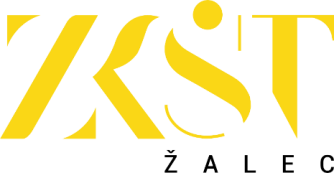 Splošni pogoji počitniškega varstva:Organizator ne prevzema odgovornosti v primeru poškodbe otroka, če je nastala kot posledica običajne igre oz. poteka počitniškega varstva, ter v primeru višje sile.Otrok je pod varstvom organizatorja – animatorjev od pričetka do zaključka počitniškega varstva.Organizator ne prevzema odgovornosti za otroka na poti na in iz počitniškega varstva .V primeru, da otrok ne upošteva navodil animatorjev in moti delo v skupini, si pridružujemo pravico do izključitve otroka iz počitniškega varstva.V primeru predčasnega prenehanja obiskovanja programa prispevka ne vračamo, razen v primeru poškodbe ali dolgotrajnejše bolezni na podlagi zdravniškega opravičila. Otroku dovoljujem udeležbo na vseh aktivnostih počitniškega varstva.Strinjam se z objavo fotografij na spletnih straneh ZKŠT Žalec, za reklamne namene in v medijih.Seznanjen sem z pogoji ki jih določa Splošna uredba o varstvu podatkovS prijavo na počitniški program se strinjam s pogoji udeležbe in skladno z Zakonom o varstvu osebnih podatkov (ZVOP-1) ter s Splošno uredbo o varstvu podatkov (GDPR) prostovoljno dajem izrecno privolitev, da lahko ZKŠT Žalec kot upravljavec osebne podatke iz prijave zbira in obdeluje: z namenom izvedbe programa in vodenja evidence o udeležencih programa ter me po e-pošti ali telefonu kontaktira v zvezi s prijavo, potekom, vsebino programa in mojim zadovoljstvom z njim ter za pošiljanje prezentacij, ki so bile prikazane na dogodku, ter drugih povezanih gradiv, za namene trženja ter me po e-pošti ali telefonu kontaktira o drugih programih, dogodkih in aktivnostih s področja delovanja ZKŠT Žalec.S prijavo na dogodek potrjujem, da sem seznanjen s svojimi pravicami v zvezi s posredovanimi osebnimi podatki in da imam skladno z zakonom o varstvu osebnih podatkov (ZVOP-1) in s Splošno uredbo o varstvu podatkov (GDPR) pravico, da:zahtevam dostop do osebnih podatkov,zahtevam popravek ali izbris osebnih podatkov ali omejitev obdelave v zvezi z mano, in da imam pravico do ugovora obdelavi in pravico do prenosljivosti podatkov,soglasje kadarkoli prekličem z obvestilom po elektronski pošti in tako, da sledim navodilom na odjavni strani, povezava do katere je tudi del vsakega poslanega sporočila,pri Informacijskem pooblaščencu vložim pritožbo.S prijavo na dogodek potrjujem, da sem seznanjen s tem, da:bo upravljavec navedene osebne podatke obdeloval izključno za zgoraj navedene namene, dokler tega ne prekličem,na podlagi posredovanih podatkov ne poteka avtomatizirano sprejemanje odločitev,se osebni podatki hranijo do preklica       Strinjam se s pogoji počitniškega varstva. 		Datum:_______________ Podpis:__________        Strinjam se s pogoji GDPR. IME in PRIIMEK STARŠA: IME in PRIIMEK OTROKA: LETO ROJSTVA OTROKA:  NASLOV: POŠTA (številka in kraj):ELEKTRONSKI NASLOV:TELEFON STARŠA:ZDRAVSTVENE IN DRUGE POSEBNOSTI OTROKA: